Занятие 8. «Кости мозгового черепа»Вариант 1Задание №1 Тестирование1. НА НАРУЖНОЙ ПОВЕРХНОСТИ ЛОБНОЙ ЧЕШУИ РАСПОЛОЖЕНО АНАТОМИЧЕСКОЕ ОБРАЗОВАНИЕ: 1) затылочный гребень; 2) лобный бугор; 3) решетчатая вырезка; 4) нижняя выйная линия; 2. НА РЕШЕТЧАТОЙ КОСТИ ИМЕЕТСЯ: 1) слепое отверстие; 2) нижняя носовая раковина; 3) петушиный гребень; 4) слезная борозда; 3. В ОБРАЗОВАНИИ ПЕРЕДНЕЙ ЧЕРЕПНОЙ ЯМКИ УЧАСТВУЕТ: 1) нижняя носовая раковина; 2) сошник; 3) лобная кость; 4) небная кость; 4. ЗАТЫЛОЧНАЯ КОСТЬ СОДЕРЖИТ ВЫРЕЗКУ: 1) теменную; 2) затылочную; 3) яремную; 4) клиновидную; 5. КРЫЛОВИДНЫЙ ОТРОСТОК СОСТОИТ ИЗ ПЛАСТИНОК: 1) передней и задней; 2) медиальной и латеральной; 3) левой и правой; 4) наружной и внутренней; Задание №2 Нарисовать лобную кость, подписать анатомические образования, используя русскую и латинскую терминологию.Задание №3 На клиновидной кости (вид сверху) подписать все анатомические образования (не только обозначенные стрелками)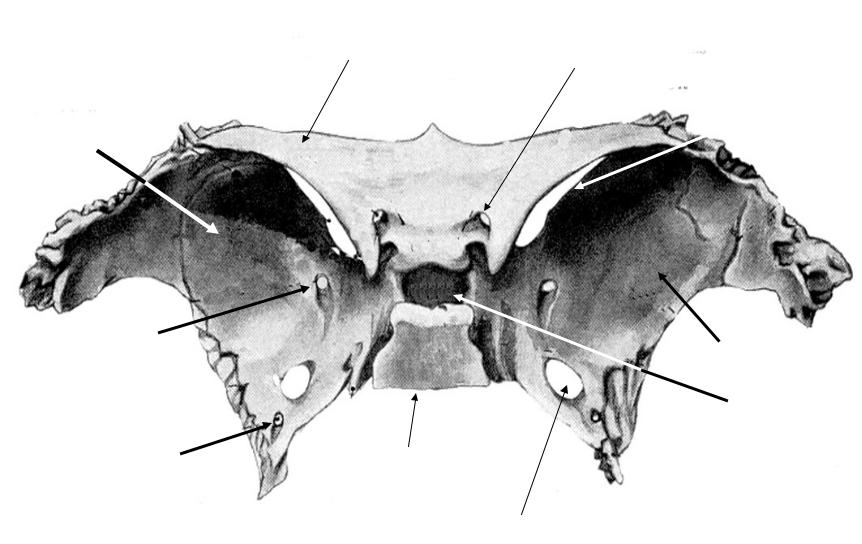 Занятие 8. «Кости мозгового черепа»Вариант 2Задание №1 Тестирование1. НА ЛАТЕРАЛЬНОЙ ЧАСТИ ЗАТЫЛОЧНОЙ КОСТИ РАСПОЛОЖЕНО АНАТОМИЧЕСКОЕ ОБРАЗОВАНИЕ: 1) борозда сигмовидного синуса; 2) яремный отросток; 3) лобная пазуха; 4) зрительный канал; 2. ТУРЕЦКОЕ СЕДЛО РАСПОЛОЖЕНО: 1) на локтевой кости; 2) на большеберцовой кости; 3) на клиновидной кости; 4) на лобной кости; 3. ЛОБНАЯ КОСТЬ ПРИНИМАЕТ УЧАСТИЕ В ОБРАЗОВАНИИ СТЕНОК ПОЛОСТЕЙ ВИСЦЕРАЛЬНОГО (ЛИЦЕВОГО) ЧЕРЕПА1) ПОЛОСТИ НОСА2) ПОЛОСТИ РТА3) ГЛАЗНИЦЫ4) КРЫЛОВИДНО-НЕБНОЙ ЯМКИ: 1) полости носа; 2) полости рта; 3) глазницы; 4) крыловидно-небной ямки; 4. ПРОСТРАНСТВО МЕЖДУ МАЛЫМИ И БОЛЬШИМИ КРЫЛЬЯМИ КЛИНОВИДНОЙ КОСТИ: 1) нижняя глазничная щель; 2) каменисто-барабанная щель; 3) овальное отверстие; 4) верхняя глазничная щель; 5. КОСТЬ МОЗГОВОГО ЧЕРЕПА, НЕ ИМЕЮЩАЯ ЧЕШУИ: 1) теменная; 2) затылочная; 3) лобная; 4) клиновидная; Задание №2 Нарисовать затылочную кость, подписать анатомические образования, используя русскую и латинскую терминологию.Задание №3 На клиновидной кости (вид снизу) подписать все анатомические образования (не только обозначенные стрелками)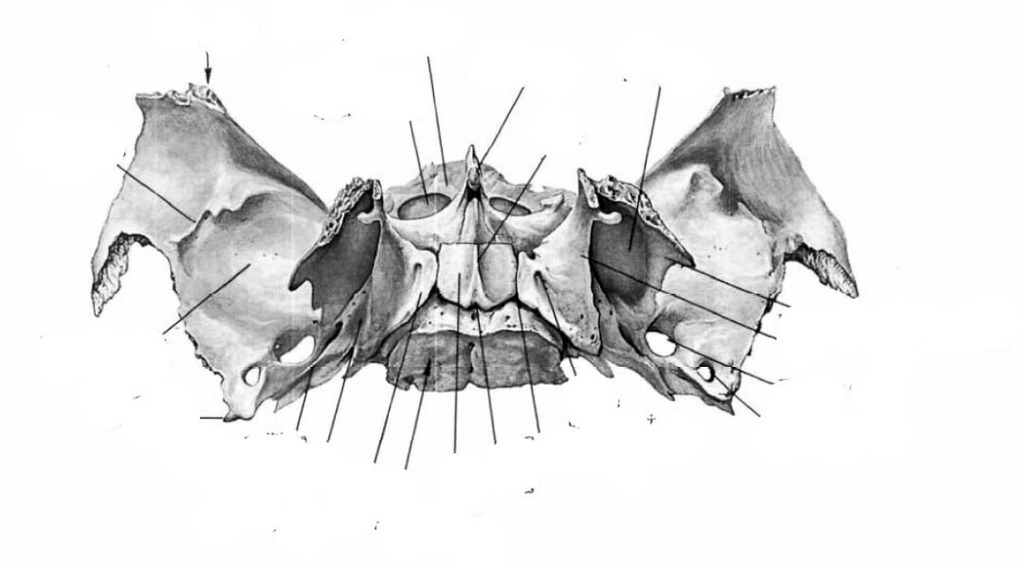 